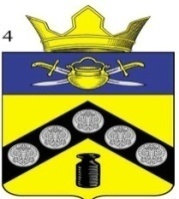 АДМИНИСТРАЦИЯПИМЕНО-ЧЕРНЯНСКОГО СЕЛЬСКОГО ПОСЕЛЕНИЯКОТЕЛЬНИКОВСКОГО МУНИЦИПАЛЬНОГО РАЙОНАВОЛГОГРАДСКОЙ ОБЛАСТИПОСТАНОВЛЕНИЕот «21» февраля 2020 г. № 8/8«Об утверждении муниципальной программы «Обеспечение безопасности дорожного движения на территории Пимено-Чернянского сельского поселения Котельниковского муниципального района Волгоградской области 2020-2022 годы»Руководствуясь Бюджетным кодексом РФ, Уставом Пимено-Чернянского сельского поселения, в соответствии с постановлением Администрации Пимено-Чернянского сельского поселения  Котельниковского муниципального района от 05.11.2013 года № 90 «Об утверждении Порядка разработки, формирования и реализации   муниципальных  программ», распоряжением администрации Пимено-Чернянского сельского поселения от  28 октября 2019 года № 49-р  «О разработке муниципальных   программ на период 2020-2022 годы»,  администрация Пимено-Чернянского сельского поселения постановляет:Утвердить прилагаемую муниципальную программу «Обеспечение безопасности дорожного движения на территории Пимено-Чернянского сельского поселения Котельниковского муниципального района Волгоградской области 2020-2022 годы».Настоящее постановление вступает в силу с момента подписания, распространяет свое действие с 01 января 2020 г. и подлежит официальному обнародованию.Глава Пимено-Чернянского сельского поселения 				                       О.В. КувшиновУтверждена Постановлением Администрации Пимено-Чернянского сельского поселенияКотельниковского муниципального района Волгоградской областиот 21.02.2020 № 8/8Муниципальная  программа «Обеспечение безопасности дорожного движения на территории Пимено-Чернянского сельского поселения Котельниковского муниципального района Волгоградской области 2020-2022 годы»1.ПАСПОРТ ПРОГРАММЫ2. ХАРАКТЕРИСТИКА ПРОБЛЕМНОЙ СФЕРЫПо территории Пимено-Чернянского сельского поселения проходит 13,2 км. автомобильных дорог общего пользования, в том числе с твердым покрытием 3,5 км.Задача обеспечения безопасности дорожного движения в современных условиях при высоком уровне автомобилизации превратилась в одну из актуальных проблем, имеющих большое социальное и экономическое значение.Повышение безопасности дорожного движения в условиях стабильного прироста парка транспортных средств и интенсивности их использования  - процесс, требующий объединения усилий по нескольким направлениям деятельности:Предупреждение опасного поведения участников дорожного движения и повышение их правового сознания.Выявление истинных причин возникновения ДТП в очагах аварийности.Ликвидация постоянно действующих мест концентрации ДТП.Улучшение организации дорожного движения.3. ОСНОВНЫЕ ЦЕЛИ И ЗАДАЧИ ПРОГРАММЫ.Программа предполагает достичь на основе реализации комплекса взаимосвязанных мероприятий следующих задач:- повышение правового сознания и предупреждение опасного поведения участников дорожного движения,совершенствование организации движения транспортных средств и пешеходов в результате проведения организационно-планировочных  и инженерных мер,развитие системы оказания помощи лицам, пострадавшим в результате ДТПпроведения организационно-планировочных мер.4. СРОКИ  РЕАЛИЗАЦИИ ПРОГРАММЫ.  	 Реализация Программы будет осуществляться в 2020-2022 годах. 5. МЕХАНИЗМ РЕАЛИЗАЦИИ ПРОГРАММЫ.Управление реализацией программы осуществляет Заказчик  - Администрация Пимено-Чернянского сельского поселения.Перечень мероприятий программы, их ресурсное обеспечение и корректировка предусматриваются при формировании местного бюджета на очередной финансовый год.	Для реализации программы могут привлекаться средства внебюджетных источников.6. СИСТЕМА ПРОГРАММНЫХ МЕРОПРИЯТИЙРеализацию мероприятий согласно Приложению № 1 к Программе в рамках поставленных задач предлагается осуществлять по следующим направлениям:- повышение правового сознания и предупреждение опасного поведения участников дорожного движения;- совершенствование организации дорожного движения транспортных средств и пешеходов.7. РЕСУРСНОЕ ОБЕСПЕЧЕНИЕ  ПРОГРАММЫ.Источником ресурсного обеспечения Программы являются средства бюджета Пимено-Чернянского сельского поселения  в сумме  300,0 тыс. рублей, в т.ч.:2020 год –  100,0 тыс. рублей;2021 год -  100,0 тыс. рублей;2022 год – 100,0 тыс. рублей.Допускается софинансирование данной Программы из федерального и областного бюджета, внебюджетных источников, средств юридических и физических лиц.8. ОРГАНИЗАЦИЯ УПРАВЛЕНИЯ ПРОГРАММОЙ И КОНТРОЛЬ  ЗА ХОДОМ ЕЕ РЕАЛИЗАЦИИ.Организацию управления Программой осуществляет Администрация Пимено-Чернянского сельского поселения, которая также осуществляет контроль:- за целевым и эффективным использованием ее исполнителями средств, выделенных из бюджета Пимено-Чернянского сельского поселения, предоставленных для выполнения Программы;- за количеством и качеством поставляемых товаров и (или) предоставляемых услуг в соответствии с договорами о закупке товаров, выполнении работ и (или) оказании услуг, необходимых для реализации Программы;- за достижением целей и задач.Ежеквартально, до 15-го числа месяца, следующего за отчетным, Администрация Пимено-Чернянского сельского поселения, предоставляет Главе Пимено-Чернянского сельского поселения отчет с пояснительной запиской о ходе выполнения работ по Программе и эффективности использования финансовых средств, которые должны содержать:- сведения о результатах реализации Программы за отчетный период и нарастающим итогом с начала года;- данные о целевом использовании и (или) объемах средств бюджета Пимено-Чернянского сельского поселения;- сведения о соответствии результатов фактическим затратам на реализацию Программы;- сведения о соответствии фактических показателей реализации Программы показателям, установленным при ее утверждении;- информацию о ходе и полноте выполнения программных мероприятий.9. ОЦЕНКА ОЖИДАЕМОЙ ЭФФЕКТИВНОСТИЭффективность реализации Программы определяется степенью достижения показателей Программы, в качестве которых выбраны:- сокращение за период с 2020-2022 гг. на 15,0-20,0% числа лиц, погибших в результате дорожно-транспортных происшествий;- сокращение за период с 2020-2022 гг. на 10,0-12,0% процентов количества дорожно-транспортных происшествий с пострадавшими.Муниципальная целевая Программа способствует уменьшению недостатков, отрицательно влияющих на безопасность дорожного движения транспорта и пешеходов.При оценке эффективности расходования бюджетных средств, в течение реализации Программы, необходимо учитывать не только непосредственные результаты каждого отдельного мероприятия, но и общий системный эффект.Программа направлена на стабилизацию в сфере повышения безопасности дорожного движения, создание условий для ее дальнейшего развития.Мероприятия Программы позволят повысить уровень безопасности дорожного движения на дорогах Пимено-Чернянского сельского поселения, снизить общее количество дорожно-транспортных происшествий и количество дорожно-транспортных происшествий с пострадавшими.Положительная динамика по показателям Программы будет отражать повышение уровня безопасности дорожного движения на дорогах города.Приложение № 1 к муниципальной программе «Обеспечение безопасности дорожного движения на территории Пимено-Чернянского сельского поселения Котельниковского муниципального района Волгоградской области 2020-2022 годы»Перечень
программных мероприятий по реализации муниципальной целевой программы«Обеспечение безопасности дорожного движения на территории Пимено-Чернянского сельского поселения Котельниковского муниципального района Волгоградской области 2020-2022 годы»Наименование программы   Муниципальная программа «Обеспечение безопасности дорожного движения на территории Пимено-Чернянского сельского поселения Котельниковского муниципального района Волгоградской области 2020-2022 годы» (далее – Программа). Основание для разработкиРаспоряжение администрации Пимено-Чернянского сельского поселения Котельниковского муниципального района Волгоградской области  от 28.10.2019 № 49-р  «О разработке муниципальных программ на период 2020-2022 годы»Разработчик Программы  Администрация Пимено-Чернянского сельского поселения Котельниковского муниципального района Волгоградской области (далее – Администрация)Исполнители Программы   Администрация Пимено-Чернянского сельского поселения Котельниковского муниципального района Волгоградской области (далее – Администрация)Цели и задачи Программы             - Сокращение количества ДТП и пострадавших в них;- формирование общественного мнения по проблеме безопасности дорожного движения, повышение правового сознания участников дорожного движения и предупреждение их опасного поведения на дорогах;- повышение эффективности работы по предупреждению детского дорожно-транспортного травматизма;- предупреждение опасного поведения участников дорожного движения;Совершенствование организации движения транспорта и пешеходов.Сроки и этапы реализации2020-2022 годы, в один этапПеречень мероприятий- повышение правового сознания и предупреждение опасного поведения участников дорожного движения;- организационно планировочные и инженерные меры, направленные на совершенствование организации дорожного движения транспортных средств и пешеходов в поселении.                                      Объемы и источники финансированияФинансирование Программы осуществляется за счет средств   бюджета Пимено-Чернянского сельского поселения Котельниковского муниципального района Волгоградской области  в сумме   300,0 тыс. руб., в т.ч.: 2020 год – 100,0 тыс. рублей;2021 год – 100,0 тыс. рублей;2022 год – 100,0 тыс. рублей.Контроль  за исполнением ПрограммыКонтроль над исполнением Программы осуществляет Глава Пимено-Чернянского сельского поселения Ежеквартально, до 15-го числа месяца, следующего за отчетным, Администрация  предоставляются отчеты с пояснительными записками о ходе выполнения работ по Программе и эффективности использования финансовых средств Главе Пимено-Чернянского сельского поселения.Ожидаемые конечные Результаты Программысокращение количества лиц, погибших в результате транспортных происшествий;сокращение количества дорожно-транспортных происшествий с пострадавшими;сокращение транспортного риска;сокращение количества мест концентрации ДТП;сокращение количества детей, пострадавших в результате ДТП по собственной неосторожности№ п/пНаименование мероприятияСрок исполненияИсполнители мероприятияОбъем финансирования по годам (тыс. руб.)Объем финансирования по годам (тыс. руб.)Объем финансирования по годам (тыс. руб.)№ п/пНаименование мероприятияСрок исполненияИсполнители мероприятия2020 год2021 год2022 год1Установка  дорожных знаков, нанесение горизонтальной дорожной разметки2020-2022 ггв  течении  годаАдминистрация Пимено-Чернянского сельского поселения100,0100,0100,0Итого100,0100,0100,0